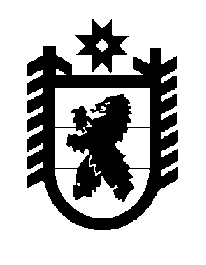 Российская Федерация Республика Карелия    ПРАВИТЕЛЬСТВО РЕСПУБЛИКИ КАРЕЛИЯРАСПОРЯЖЕНИЕот  16 июля 2015 года № 453р-Пг. Петрозаводск Внести в Мероприятия по газификации Республики Карелия на 2013-2020 годы, одобренные распоряжением Правительства Республики Карелия  от 16 января 2014 года № 4р-П (Собрание законодательства Республики Карелия, 2014, № 1, ст. 59), следующие изменения:1) раздел «Петрозаводский городской округ» изложить в следующей редакции:2) раздел «Кондопожский муниципальный район» дополнить пунктами 911, 912 следующего содержания:           ГлаваРеспублики  Карелия                                                             А.П. Худилайнен«Петрозаводский городской округПетрозаводский городской округПетрозаводский городской округПетрозаводский городской округПетрозаводский городской округ1.Строительство связующего газопровода ГРС «Северная» - ГРС «Южная» в г. Петрозаводске6,0 кмадминистрация Петрозаводского городского округа (по согласованию)2017-20202.Перевод на природный газ жилищного фонда от 1-го пускового комплекса 3-й очереди строительства газовых сетей Октябрьского проспекта15 домов(1349 квартир)администрация Петрозаводского городского округа (по согласованию)20133.Строительство распределитель-ных сетей газоснабжения 3-й очереди (2-й пусковой комплекс) Октябрьского проспекта0,85 км (газорегуля-торный пункт)ЗАО «Газпром газораспределение Петрозаводск» (по согласованию)20134.Перевод на природный газ жилищного фонда от 3-й очереди строительства  газовых сетей              (2-й пусковой комплекс) Октябрьского проспекта13 домов(1125 квартир)администрация Петрозаводского городского округа (по согласованию)2013-20145.Строительство распределитель-ных сетей газоснабжения 3-й очереди (3-й пусковой комплекс) Октябрьского проспекта1,71 км (газорегуля-торный пункт)ЗАО «Газпром газораспределение Петрозаводск» (по согласованию)20156.Перевод на природный газ жилищного фонда от 3-й очереди строительства  газовых сетей             (3-й пусковой комплекс) Октябрьского проспекта18 домов(1342 квартиры)администрация Петрозаводского городского округа (по согласованию)20167.Строительство распределитель-ных сетей газоснабжения 3-й очереди (4-й пусковой комплекс) Октябрьского проспекта1,15 км (газорегуля-торный пункт)ЗАО «Газпром газораспределение Петрозаводск» (по согласованию)2015-20168.Перевод на природный газ жилищного фонда от 3-й очереди строительства  газовых сетей               (4-й пусковой комплекс) Октябрьского проспекта16 домов(1092 квартиры)администрация Петрозаводского городского округа (по согласованию)2016-20179.Строительство распределитель-ных сетей газоснабжения района «Зарека» (1-й пусковой комплекс)1,5 км (газорегуля-торный пункт)ЗАО «Газпром газораспределение Петрозаводск» (по согласованию)2015-201610.Перевод на природный газ жилищного фонда от газовых сетей  (1-й пусковой комплекс) района «Зарека»16 домов(490 квартир)администрация Петрозаводского городского округа (по согласованию)2016-201711.Строительство распределитель-ных сетей газоснабжения  к группе жилых домов по                       ул. Боровой и ул. Беломорской (2,3,4-й пусковые комплексы)0,7 км (7 шкафных регуляторных пунктов)инвестор2015-201612.Строительство систем внутреннего газоснабжения жилых домов по ул. Боровой и ул. Беломорской (поквартирное отопление, крышные котельные)7 домовинвестор2015-201613.Строительство распределитель-ных сетей газоснабжения района «Зарека» (2-й пусковой комплекс)4,0 км (газорегуля-торный пункт)ЗАО «Газпром газораспределение Петрозаводск» (по согласованию)2015-201714.Перевод на природный газ жилищного фонда от газовых сетей  (2-й пусковой комплекс) района «Зарека»37 домов(1895 квартир)администрация Петрозаводского городского округа (по согласованию)2016-201815.Строительство распределительных сетей газоснабжения района «Зарека» (3-й пусковой комплекс)1,2 км (газорегуля-торный пункт)ЗАО «Газпром газораспределение Петрозаводск» (по согласованию)2015-201816.Перевод на природный газ жилищного фонда от газовых сетей  (3-й пусковой комплекс) района «Зарека»13 домов(737 квартир)администрация Петрозаводского городского округа (по согласованию)2016-201917.Строительство распределитель-ных сетей газоснабжения района «Соломенное» (1-й пусковой комплекс)газорегулятор-ный пункт 1администрация Петрозаводского городского округа (по согласованию)201618.Перевод на природный газ жилищного фонда от газовых сетей  (1-й пусковой комплекс) района «Соломенное»22 дома(232 квартиры)администрация Петрозаводского городского округа (по согласованию)2016-201719.Строительство распределитель-ных сетей газоснабжения района «Соломенное» (2-й пусковой комплекс)газорегуля-торный           пункт 2администрация Петрозаводского городского округа (по согласованию)2015-201620.Перевод на природный газ инди-видуального жилищного фонда20 домовсобственники жилья2015-201621.Строительство распределитель-ных сетей газоснабжения района «Соломенное» (3-й пусковой комплекс) газорегулятор-ный пункт 3администрация Петрозаводского городского округа (по согласованию)201422.Перевод на природный газ жилищного фонда от газовых сетей  (3-й пусковой комплекс) района «Соломенное»10 домов(76 квартир)администрация Петрозаводского городского округа (по согласованию)2014-201523.Строительство распределитель-ных сетей газоснабжения района «Соломенное» (4-й пусковой комплекс)газорегулятор-ный пункт 4 – газорегулятор-ный пункт 8администрация Петрозаводского городского округа (по согласованию)201724.Перевод на природный газ жилищного фонда от газовых сетей  (4-й пусковой комплекс) района «Соломенное»32 дома(342 квартиры)администрация Петрозаводского городского округа (по согласованию)2017-201825.Строительство газопровода среднего давления к жилой застройке в районе ул. Чапаева (2,3,4-й пусковые комплексы)0,15 км                    (3 шкафных регуляторных пункта)ЗАО «Газпром газораспределение Петрозаводск» (по согласованию)2013-201526.Строительство систем внутрен-него газоснабжения жилых домов по ул. Чапаева (поквар-тирное отопление, крышные котельные)3 домаинвестор2013-201527.Строительство распределитель-ных сетей газоснабжения в микрорайоне «Древлянка-9»1,3 км                     (9 шкафных регуляторных пунктов)инвестор2014-201628.Строительство систем внутреннего газоснабжения жилых домов  в микрорайоне «Древлянка-9»9 домовинвестор2014-201629.Строительство распределитель-ных сетей газоснабжения в районе «Птицефабрика»1,7 км (газорегуля-торный пункт)ЗАО «Газпром газораспределение Петрозаводск» (по согласованию)2019-202030.Перевод на природный газ жилищного фонда от газовых сетей в районе «Птицефабрика»8 домов (228 квартир)администрация Петрозаводского городского округа (по согласованию)202031.Строительство распределитель-ных сетей газоснабжения в районе объекта «Александров-ский завод»1,0 кминвестор2014-201532.Строительство систем внутрен-него газоснабжения жилых и общественных зданий объекта «Александровский завод»4 зданияинвестор2015-201633.Строительство газопровода среднего давления к комплексу «Сигма» в районе «Древлянка»1,6 км (шкафной регуляторный пункт)инвестор2015-201634.Строительство систем внутрен-него газоснабжения комплекса «Сигма» в районе «Древлянка»инвестор2015-201635.Строительство распределитель-ных сетей газоснабжения в микрорайоне «Древлянка-4»после разработки проектно-сметной документацииадминистрация Петрозаводского городского округа (по согласованию)2015-201736.Перевод на природный газ индивидуального жилищного фонда от газовых сетей в микрорайоне «Древлянка-4»собственники жилья2015-201737.Строительство распределитель-ных сетей газоснабжения в микрорайоне «Университетский городок»2,0 км                     (6 шкафных регуляторных пунктов)администрация Петрозаводского городского округа (по согласованию)2015-201738.Перевод на природный газ индивидуального жилищного фонда от газовых сетей в микрорайоне «Университетский городок»собственники жилья2015-201739.Строительство распределитель-ных сетей газоснабжения в районе «Первомайский» (1-й пусковой комплекс)1,8 км (2 газорегуля-торных пункта)администрация Петрозаводского городского округа (по согласованию)2018-201940.Перевод на природный газ жилищного фонда от газовых сетей в районе «Первомайский» (1-й пусковой комплекс)18 домов (1413 квартир)администрация Петрозаводского городского округа (по согласованию)2018-201941.Строительство распределитель-ных сетей газоснабжения в районе «Первомайский» (2-й пусковой комплекс)3,8 км (газорегуля-торный пункт)администрация Петрозаводского городского округа (по согласованию)2019-202042.Перевод на природный газ жилищного фонда от газовых сетей в районе «Первомайский» (2-й пусковой комплекс)11 домов (747 квартир)администрация Петрозаводского городского округа (по согласованию)2019-202043.Строительство распределитель-ных сетей газоснабжения в районе «Первомайский» (3-й пусковой комплекс)3,0 км (газорегуля-торный пункт)администрация Петрозаводского городского округа (по согласованию)2019-202044.Перевод на природный газ жилищного фонда от газовых сетей в районе «Первомайский» (3-й пусковой комплекс)8 домов (595 квартир)администрация Петрозаводского городского округа (по согласованию)2019-202045.Строительство распределитель-ных сетей газоснабжения в районе «Первомайский» (4-й пусковой комплекс)2,0 км(2 газорегуля-торных пункта)ЗАО «Газпром газораспределение Петрозаводск» (по согласованию)2015-201646.Перевод на природный газ жилищного фонда от газовых сетей в районе «Первомайский» (4-й пусковой комплекс)15 домов (911 квартир)администрация Петрозаводского городского округа (по согласованию)2016-201747.Строительство распределитель-ных сетей газоснабжения в районе «Центр» (1-й пусковой комплекс)9,0 км (4 газорегуля-торных пункта)администрация Петрозаводского городского округа (по согласованию)2019-202048.Перевод на природный газ жилищного фонда от газовых сетей в районе «Центр» (1-й пусковой комплекс)85 домов (4135 квартир)администрация Петрозаводского городского округа (по согласованию)2019-202049.Строительство распределитель-ных сетей газоснабжения в районе «Центр» (2-й пусковой комплекс)6,0 км (3 газорегуля-торных пункта)администрация Петрозаводского городского округа (по согласованию)2019-202050.Перевод на природный газ жилищного фонда от газовых сетей в районе «Центр» (2-й пусковой комплекс)80 домов (3044 квар-тиры)администрация Петрозаводского городского округа (по согласованию)2019-202051.Строительство распределитель-ных сетей газоснабжения в районе «Голиковка»10,0 км (4 газорегуля-торных пункта)администрация Петрозаводского городского округа (по согласованию)2019-202052.Перевод на природный газ жилищного фонда от газовых сетей в районе «Голиковка»84 дома (5368 квартир)администрация Петрозаводского городского округа (по согласованию)2019-202053.Строительство распределитель-ных сетей газоснабжения в районе «Сулажгорский кирпич-ный завод» (3-й пусковой комплекс)после корректиров-ки проектно-сметной документацииадминистрация Петрозаводского городского округа (по согласованию)2017-201854.Перевод на природный газ индивидуального жилищного фонда от газовых сетей в районе «Сулажгорский кирпичный завод» (3-й пусковой комплекс)30 домовсобственники жилья2017-201855.Строительство распределитель-ных сетей газоснабжения в районе «Кукковка III»после разработки проектно-сметной документацииадминистрация Петрозаводского городского округа (по согласованию)2019-202056.Перевод на природный газ индивидуального жилищного фонда от газовых сетей в районе «Кукковка III» 50 домовсобственники жилья2019-202057.Строительство распределитель-ных сетей газоснабжения в районе «Кукковка» (ул. Балтий-ская)после разработки проектно-сметной документацииадминистрация Петрозаводского городского округа (по согласованию)2019-202058.Перевод на природный газ жилищного фонда от газовых сетей в районе «Кукковка»               (ул. Балтийская)5 домов             (158 квартир)администрация Петрозаводского городского округа (по согласованию)2019-202059.Строительство распределитель-ных сетей газоснабжения в районе «Перевалка» (Пятый поселок)6,0 км (4 газорегуля-торных пункта)администрация Петрозаводского городского округа (по согласованию)2019-202060.Перевод на природный газ жилищного фонда от газовых сетей в районе «Перевалка» (Пятый поселок)20 домов (1050 квартир)администрация Петрозаводского городского округа (по согласованию)2019-202061.Строительство распределитель-ных сетей газоснабжения в районе «Сулажгора»1,0 км (газорегуля-торный пункт)администрация Петрозаводского городского округа (по согласованию)2019-202062.Перевод на природный газ жилищного фонда от газовых сетей в районе «Сулажгора»7 домов (443 квартиры)администрация Петрозаводского городского округа (по согласованию)2019-202063.Строительство распределитель-ных сетей газоснабжения к микрорайону «Древлянка-7»0,1 кмЗАО «Газпром газораспределение Петрозаводск» (по согласованию)2015-201664.Строительство распределитель-ных сетей газоснабжения в микрорайоне «Древлянка-7»после разработки проектно-сметной документацииинвестор2016-201765.Строительство систем внутрен-него газоснабжения жилых домов в микрорайоне «Древлянка-7»инвестор2016-201766.Строительство распределитель-ных сетей газоснабжения 4-й очереди Октябрьского проспектаЗАО «Газпром газораспределение Петрозаводск» (по согласованию)2015-201767.Перевод на природный газ жилищного фонда от 4-й очереди строительства газовых сетей Октябрьского проспектаадминистрация Петрозаводского городского округа (по согласованию)2015-2018»;«911.Строительство газораспределитель-ной сети г. Кондопоги (шестая очередь). Первый этап – подводящий газопровод высокого давления до границ жилого района за железнодорожным переездом (проектно-изыскательские работы)1,2 кмЗАО «Газпром газораспределение Петрозаводск»           (по согласованию)2015912.Строительство газораспределитель-ной сети г. Кондопоги (шестая очередь). Первый этап – подводящий газопровод высокого давления до границ жилого района за железнодорожным переездом (строительно-монтажные работы)1,2 кмадминистрация Кондопожского городского поселения (по согласованию)2016-2017».